Faits nouveaux concernant la loi de 2021 sur la protection des obtentions végétales du NigériaDocument établi par le Bureau de l’UnionAvertissement : le présent document ne représente pas les principes ou les orientations de l’UPOV.	L’objet du présent document est d’inviter le Conseil à examiner la “loi de 2021 sur la protection des obtentions végétales” du Nigéria (ci-après dénommée “loi”) et de confirmer sa décision positive du 21 août 2019 concernant la conformité avec les dispositions de l’Acte de 1991 de la Convention internationale pour la protection des obtentions végétales.PROCÉDURE CONSISTANT À CONFIRMER LA DÉCISION DU CONSEIL AU SUJET DE LA CONFORMITÉ, PAR CORRESPONDANCE	L’article 34.3) de l’Acte de 1991 prévoit que “[t]out État qui n’est pas membre de l’Union ou toute organisation intergouvernementale demande, avant de déposer son instrument d’adhésion, l’avis du Conseil sur la conformité de sa législation avec les dispositions de la présente Convention.  Si la décision faisant office d’avis est positive, l’instrument d’adhésion peut être déposé”.	Dans le cadre de l’organisation d’une seule série de sessions à partir de 2018, et afin de faciliter l’examen de la législation des futurs membres, le Conseil a, à sa cinquante et unième session ordinaire tenue à Genève le 26 octobre 2017, approuvé les propositions de modification du document UPOV/INF/13/1 “Document d’orientation concernant la procédure à suivre pour devenir membre de l’UPOV” en vue d’instaurer une procédure concernant l’examen des lois par correspondance et adopté la révision du document UPOV/INF/13/1 (document UPOV/INF/13/2) (voir le paragraphe 20.g) du document C/51/22 “Compte rendu”).	Le document UPOV/INF/13/2 “Document d’orientation concernant la procédure à suivre pour devenir membre de l’UPOV” précise la procédure consistant à confirmer la décision du Conseil au sujet de la conformité, par correspondance, à savoir :Applicabilité de la procédure consistant à confirmer la décision du Conseil au sujet de la conformité, par correspondance“e)	Décision du Conseil faisant office d’avis“19.	[…]“iii)	la décision du Conseil faisant office d’avis en ce qui concerne un projet de loi est positive;  cependant, des modifications sont introduites au cours de la procédure d’adoption de la loi : si, de l’avis du Bureau de l’Union, ces modifications n’ont pas d’incidence sur les dispositions de fond de l’Acte de 1991 de la Convention UPOV, le Bureau de l’Union élabore un document qui rend compte de ces modifications et de son avis en la matière et le Conseil est invité à confirmer sa décision au sujet de la conformité.  Si le Conseil confirme sa décision, l’État ou l’organisation intergouvernementale peut déposer son instrument d’adhésion à la Convention UPOV (voir la Section C intitulée ‘Application de la Convention’).  La procédure concernant l’examen de la loi par correspondance s’applique mutatis mutandis à la procédure consistant à confirmer la décision du Conseil au sujet de la conformité si les conditions énoncées au paragraphe 11 sont applicables;”	Conformément au paragraphe 19.iii) du document UPOV/INF/13/2, la procédure concernant l’examen de la loi par correspondance s’applique mutatis mutandis à la procédure consistant à confirmer la décision du Conseil au sujet de la conformité si les conditions énoncées au paragraphe 11 du document UPOV/INF/13/2 sont applicables.“11.	La procédure concernant l’examen des lois par correspondance s’applique si :“i)	la requête est reçue moins de quatre semaines avant la semaine de la session ordinaire du Conseil la plus rapprochée et plus de six mois avant la date de la session ordinaire suivante du Conseil;  et“ii)	l’analyse du Bureau de l’Union prévoit une décision positive et ne recense aucun problème majeur au sujet de la conformité de la législation avec la Convention UPOV.”	Conformément au paragraphe 11 du document UPOV/INF/13/2, la lettre contenant la demande tendant à confirmer la décision du Conseil de 2019 au sujet de la conformité a été reçue le 22 avril 2021, soit plus de six mois avant la date de la cinquante-cinquième session ordinaire du Conseil.  Le Bureau de l’Union prévoit de confirmer la décision positive et ne recense aucun problème majeur au sujet des modifications apportées durant la procédure d’adoption de la loi, concernant la conformité de la loi avec la Convention UPOV.Publication du document sur les faits nouveaux concernant la loi sur la protection des obtentions végétales sur le site Web de l’UPOV“14.	[…]“i)	le document d’analyse et la loi sont publiés sur le site Web de l’UPOV dans un délai de six semaines après réception de la demande et les membres et observateurs auprès du Conseil en sont informés en conséquence;  et“ii)	les membres et observateurs ont la possibilité de formuler des observations dans les 30 jours à compter de la date de publication du document d’analyse sur le site Web de l’UPOV.”	Conformément au paragraphe 14 du document UPOV/INF/13/2, le Bureau de l’Union a publié le présent document sur les faits nouveaux concernant la loi du Nigéria (document C/Developments/2021/2) sur le site Web de l’UPOV pour permettre aux membres du Conseil et aux observateurs de formuler des observations (voir la circulaire UPOV E-21/080 du 3 juin 2021).RAPPEL	Le Gouvernement du Nigéria a engagé la procédure pour devenir membre de l’UPOV en envoyant une lettre datée du 19 avril 2019, adressée au Secrétaire général de l’UPOV, dans laquelle S. E. M. Audu Ogbeh, ministre de l’agriculture et du développement rural du Nigéria, demandait l’examen de la conformité du projet de loi sur la protection des obtentions végétales (ci-après dénommé “projet de loi”) avec l’Acte de 1991 de la Convention UPOV.  Conformément à la circulaire UPOV E-19/129 datée du 21 août 2019, le Conseil a examiné le projet de loi et a décidé par correspondance :	“a)	de prendre note de l’analyse faite dans le document C/Analysis/2019/1;	“b)	de rendre une décision positive concernant la conformité du projet de loi sur la protection des obtentions végétales du Nigéria avec l’Acte de 1991 de la Convention internationale pour la protection des obtentions végétales, ce qui permettra au Nigéria de déposer son instrument d’adhésion dès que le projet de loi aura été adopté sans changement et que la loi sera entrée en vigueur;  et	“c)	d’autoriser le Secrétaire général à informer le Gouvernement du Nigéria de cette décision.”	Par une lettre datée du 22 avril 2021, S. E. M. Alhaji Muhammad Sabo Nanono, ministre de l’agriculture et du développement rural au Nigéria, Ministère de l’agriculture et du développement rural du Nigéria, adressée au Secrétaire général de l’UPOV, a indiqué que l’Assemblée nationale du Nigéria avait adopté la “loi de 2021 sur la protection des obtentions végétales” du Nigéria.  Le ministre de l’agriculture et du développement rural, M. Nanono, a également informé le Secrétaire général que, au cours de la procédure parlementaire, certaines modifications, qui ne faisaient pas partie de la décision du Conseil de l’UPOV du 21 août 2019, avaient été apportées au projet de loi sur les obtentions végétales du Nigéria et il a demandé la confirmation de la décision positive du Conseil de l’UPOV de 2019.  La lettre fait l’objet de l’annexe I du présent document.  Le texte intégral (en anglais) de la loi de 2021 sur la protection des obtentions végétales du Nigéria joint à la lettre peut être consulté à l’adresse https://www.upov.int/meetings/fr/details.jsp?meeting_id=60600.  Modifications apportÉes À la loi de 2021 sur la protection des obtentions vÉgÉtales du NigÉria, par rapport au texte soumis au Conseil en 2019	Les modifications apportées au texte de la loi à la suite de la procédure parlementaire, par rapport au texte du projet de loi soumis au Conseil en 2019, sont présentées en mode révision à l’annexe II du présent document (en anglais seulement).Conclusion générale	De l’avis du Bureau de l’Union, les modifications introduites dans la loi au cours de la procédure parlementaire n’ont pas d’incidence sur les dispositions de fond de l’Acte de 1991 de la Convention UPOV.[Les annexes suivent]Traduction d’une lettre datée du 22 avril 2021 (référence NASC/FMA/U POV/1200/88)	adressée par : 	Mohammad Sabo Nanono		Ministre de l’agriculture et du développement durable		Ministère fédéral de l’agriculture et du développement rural		P.M.B. 135, Area 11, Garki – Abuja		Nigéria	à : 	M. Daren Tang,		Secrétaire général		Union internationale pour la protection des obtentions végétales (UPOV)		34, chemin des Colombettes, 1211 Genève 20		SuisseMonsieur le Secrétaire général,Dans une lettre datée du 19 avril 2019, le Nigéria a demandé l’examen, par le Conseil, de la conformité du projet de loi sur la protection des obtentions végétales du Nigéria (ci-après dénommé “projet de loi”) avec l’Acte de 1991 de la Convention UPOV (ci-après dénommé “Acte de 1991”).Dans la circulaire UPOV E-19/129 datée du 21 août 2019, le Conseil a décidé par correspondance de rendre une décision positive concernant la conformité du projet de loi sur la protection des obtentions végétales avec les dispositions de l’Acte de 1991, ce qui permettra au Nigéria, une fois que le projet de loi aura été adopté sans changement et que la loi sera entrée en vigueur, de déposer son instrument d’adhésion à l’Acte de 1991.J’ai le plaisir de vous informer que l’Assemblée nationale du Nigéria a adopté la “loi de 2021 sur la protection des obtentions végétales” le 3 mars 2021.  Au cours de la procédure parlementaire, certaines modifications ont été apportées au projet de loi.Dans le but de mener à bien la procédure d’adhésion, je souhaiterais demander au Bureau de l’Union de préparer un document reprenant les modifications apportées au texte du projet de loi examiné par le Conseil de l’UPOV en 2019, afin d’inviter celui-ci à confirmer sa décision positive de 2019, par correspondance.La loi de 2021 sur la protection des obtentions végétales du Nigéria est jointe à titre de référence.Veuillez agréer, Monsieur le Secrétaire général, l’assurance de ma très haute considération.(Signé : Mohammad Sabo Nanono)[L’annexe II suit]CHANGES INTRODUCED IN THE PLANT VARIETY PROTECTION ACT, 2021 OF NIGERIA IN RELATION TO THE TEXT PRESENTED TO THE COUNCIL IN 2019The changes introduced in the text of the Act, as a result of the parliamentary procedure, in relation to the text of the Draft Law submitted to the Council in 2019 are presented in revision mode in this Annex.Strikethrough  indicates deletion from the text presented to the Council in 2019.Underlining  indicates insertion to the text presented to the Council in 2019.PLANT VARIETY PROTECTION -----------Act for the of, to establish a office for the promotion of increase staple crop productivity for smallholder farmers in Nigeriaand for related mattersCommencementPART I- ObjectivesThe objectives of this Act are to(a)    increased staple crop productivity for smallholder farmers in Nigeria and encourage investment in   and crop variety development (b)   increased mutual accountability in  sector(c)   new varieties of plantsApplicationThis Act applies to(a)   breeder(b)   plant genera and species.PART II-Establishment of Plant Variety Protection There is established the Plant Variety Protection Office ( referred to as the Office which domiciled in the National Agricultural Seeds CouncilAppointment of Registrar-The Registrar shall have at least a  or in related fields with a minimum of   years cognate experience  shall perform the functions assigned to him by the -The Registrar shall be responsible for the day-to-day management and administration of the Office and answerable to the -.Functions of the OfficeThe Office shall -(a)grant breeders' rights;(b)maintain a register and provide information on plant breeders' rights issued in Nigeria; (c)facilitate transfer and licensing of plant breeders' rights;(d)collaborate with local and international bodies whose functions relate to plant breeders' rights matters; and(e)perform other functions as are necessary for the furtherance of the objects of this Act.Register of  rights(1)The Registrar shall maintain a  rights register in which the information required to be registered under this Act shall be entered.(2)The information to be listed in the register for each registered variety shall include-(a)the species and denomination of a variety;(b)the full name and address of the-(i)applicant or holder of the breeder's right, and(ii)person who bred or discovered and developed the variety, in case person is different from the applicant or holder of the breeder's right; (c)the date and time of inception of the breeder's right; (d)any other matter which-(i)is required by this Act or any other written law to be entered in the , and(ii)may affect the validity or ownership of plant breeders' rights; and(e)any other information which may be required by Regulations made  this Act. (3)The  shall be  evidence of any matter entered Register to be evidence(1)The register shall be evidence of all matters directed or  by the Act to be noted  .(2) A certificate by the  to the effect that an entry has or has not been made in the register or that any other thing  by this Act to be done, has or has not been done, shall be  evidence of the matters specified in that certificate.(3) A copy of an entry in the register or an extract from the register, certified by the , shall be admitted in evidence in any court without further proof or production of the register.Inspection of  (1) The  shall be open for inspection by any member of the public during business hours.(2) A certified copy of any entry in the  shall be given upon request and payment of the fees prescribed in the  made  this Act.Plant Variety Protection Advisory Committee(1) An -hoc  to be known as the Plant Variety Protection’ Advisory Committee ( referred to as the Committee may be established to perform the functions specified in section 10 of this Act.(2) The Director-General shall, subject to gender consideration, appoint members of the Committee and it shall be composed of one representative each from-(a) the Council, who shall be the Chairman of the Committee;(b) the Ministry;(c) a registered (d) a registered (e) the registered farmers’ association;(f) a  offering a course on (g) the Attorney-General of the Federation’s office; (h) the National Office for Technology Acquisition and Promotion;(i) the National Quarantine Services;(j) the National Biotechnology Development Agency;(k) the National Biosafety Management Agency;(l) the National Crop Variety Release Committee;(m) Registrar of Trademarks (n) Registrar of Patents and Design; and(o) the Registrar(3) The  of the Council shall be the  of the Committee.Functions of the CommitteeThe Committee shall-(a)through the Director-General of NASC advise the Minister on enforcement of this Act;(b)receive reports of plant breeders' rights applications from the Registrar;(c)receive information on the plant breeders' rights reports and on the Registrar's tests results; and (d)manage the operations of the Fund.Powers of the CommitteeThe Committee shall-(a) make its own rules of procedure;(b) give the Registrar directives of a specific and general nature; and(c) call on breeders and any other interested person for hearing on plant variety protection matters. PART III Genera and to be protectedThe protection of varieties under this Act shall apply to all plant genera and species.Conditions of  (1) The breeder's right shall be granted with respect to a variety which is new distinct, uniform and stable. (2)The grant of the breeder's right shall not be subject to any further or different conditions, provided that the(a)variety is designated by a denomination in accordance with the provisions of section 19 of this Act; and (b)applicant complies with the provisions of this Act and that he pays the fees prescribed in the Regulations made   this Act.Novelty(1)The variety   deemed to be new if, at the date of filing of the application for a breeder's right, propagating or harvested material of the variety has not been sold or otherwise disposed of to any person with the consent of the breeder, for purposes of exploitation of the variety in-(a)Nigeria, earlier than one year before the date of filing the application; and(b)a territory other than Nigeria earlier than-(i)four years, or (ii)six years before the said date in the case of a tree or vine. (2)Subject to subsection (1), the following acts shall not be considered to result in the loss of novelty-(a)a trial of the variety not involving sale or disposal of to others for purposes of exploitation of the variety; and(b)sale or disposal of to(i)others without the consent of the breeder,(ii)any person that forms part of an agreement for the transfer of rights to the successor in title,(iii)any person that forms part of an agreement under which a person multiplies propagating material of the variety concerned on behalf of the breeder, provided that the property in the multiplied material reverts to the breeder and the multiplied material is not used for the production of another variety,(iv)any person that forms part of an agreement under which a person undertakes field tests or laboratory trials, or small-scale processing trials with a view of evaluating the variety,(v)any person that forms part of the fulfillment of a statutory or administrative obligation concerning biological security or the entry of varieties in an official catalogue of varieties admitted to trade,(vi)any person of harvested material which is a by-product or a surplus product of the creation of the variety or of the activities referred to in   (iii) - (v) provided that the said material is sold or disposed of without variety identification for the purposes of consumption, and(vii)any person due to or in consequence of the fact that the breeder had displayed the variety at an official or officially   exhibition. Distinctness(1)A variety   deemed to be distinct where it is clearly distinguishable from any other variety whose existence is a matter of common knowledge at the time of the filing of the application. (2)For purposes of subsection (1), the filing of an application for the granting of breeder's right or for the entering of another variety in the official register of varieties in any country,   deemed to render that other variety a matter of common knowledge from the date of the application, provided that the application leads to the granting of breeder's right or to the entering of the said other variety in the official register of varieties. Uniformity and stabilityA variety   deemed to be(a)uniform if, subject to the variation that may be expected from the particular features of its propagation, it is sufficiently uniform in its relevant characteristics; and(b)stable, where its relevant characteristics remain unchanged after repeated propagation or, in the case of a particular cycle of propagation, at the end of each such cycle.PART IV A breeder of a new variety may apply for the grant of a breeder's right for that variety. The  of an applicationThe application for breeder’s right relating to a variety shall contain-(a) the name and address of the applicant;(b) where the applicant is the successor-in-title of the person who bred, or discovered and developed the variety: -(i) proof of title or authority in the form and content satisfactory to the Registrar or as may be specified by Regulations establishing the existence and validity of the assignment or succession and(ii) the name and address of the person who bred, or discovered and developed the variety;(c)the proposed denomination and the description of the characteristics of the variety as the Registrar may require;(d)samples of the propagating material in quantities as the Registrar may require; and(e)any additional information, documents and material that may be required in connection with the application as may be prescribed in the Regulations.Variety  (1)The variety shall be designated by a denomination which shall be its generic designation.(2)Subject to subsection (6), the rights in the designation registered as the denomination of the variety shall not hamper the free use of the denomination in connection with the variety even after the expiration of the breeder’s right.(3)The denomination-(a)shall enable the variety to be identified;(b)shall not mislead or cause confusion concerning the characteristics, value or identity of the variety or the identity of the breeder; (c)shall be different from every denomination which designates, in the territory of any member of an international   dealing with plant breeders’ rights matters to which Nigeria is a party, an existing variety of the same plant species or of a closely related species; and(d)may not consist solely of figures except where this is an established practice for designating varieties.(4)The denomination of the variety shall be submitted by the applicant to the Registrar and where the Registrar finds that the denomination does not satisfy the requirements of this section, he shall(a)refuse to register it; and (b)direct the applicant to propose another denomination within the period to be prescribed in the Regulations made   this Act.(5)The Registrar shall register the denomination at the time the breeder’s right is granted.(6)Prior rights of third persons shall not be affected and where, by reason of a prior right, the use of the denomination of a variety is forbidden to a person who, in accordance with the provisions of subsection (10), is obliged to use it, the Registrar shall direct the applicant to submit another denomination for the variety.(7)Where the variety is already protected by a member of an international   dealing with the plant breeders’ rights matters to which Nigeria is a party or an application for the protection of the same variety is filed in a member of such organisation, the variety denomination which has been proposed or registered in that other member of the   shall be submitted by the applicant to the Registrar.(8)The Registrar shall(a)register the denomination submitted, unless he considers the denomination unsuitable within Nigeria; and(b)direct the applicant to submit another denomination where the denomination is unsuitable.(9)The Registrar shall in writing, inform the authorities of the members of UPOV on matters concerning variety denominations, in particular the submission, registration and cancellation of the denominations.(10)Any person who, within Nigeria, offers for sale or markets propagating material of a variety protected within the said territory shall be obliged to use the denomination of that variety, even after the expiration of the breeder’s right of that variety, except where prior rights prevent use.(11)When a variety is offered for sale or marketed, it shall be permitted to associate a trademark, trade name or other similar indication with a registered variety denomination and where such an indication is so associated, the denomination shall nevertheless be easily  .The   date of an application(1)the date which the application was filed at the  by the applicant(2)For the purposes of this section, an application  deemed to have been submitted in the form prescribed under this Act.Right of  (1)Any breeder who has duly filed an application for the protection of a variety in one of the members of an international   dealing with plant breeder’s right matters which Nigeria is a party shall enjoy a right of priority for a maximum period of months. (2)The period referred to in subsection (1) shall be computed from the date of filing the first application and the day of filing shall not be included in the latter period.(3)The applicant shall, in order to benefit from the right of priority in the subsequent application in Nigeria, claim within   months the priority of the first application.(4)The Registrar may direct the applicant to furnish, within a period of   threemonths from the filing date, a certified true copy of the documents which constitute the first application that was filed and samples or other evidence indicating that the variety which is the subject matter of both applications is the same.(5)The applicant may submit to the Registrar any necessary information, document or material required in this Act for the purpose of the examination within a period of two years after the expiration of the period of priority or a period of six months where the first application is rejected or withdrawn.Amendment of application(1)An applicant may amend his application for the grant of a breeder's right for a variety at any time without affecting its filing date, provided that the amendment does not affect the variety which is the subject of the application. (2)Where any amendment of an application occurs after publication of a notice under section 23 of this Act, the applicant shall be liable to pay the cost of re-publication.Publication of   of  The Registrar shall publish in the Federal Government Gazette or in two national daily newspapers of wide circulation, a notice of every filed application for plant breeder's right that satisfies the requirements of   Act specifying(a)the name and address of the applicant; (b)the filing date of the application; (c)the proposed denomination; and (d)such other information as may be specified in the Regulations.Objection to the proposed grant of breeder's right(1)  person may submit to the Registrar a written objection to the matter specified in the notice under section 23 of this Act within one month of its publication. (2)A notice of objection made under -  (1) shall-(a)specify the grounds on which the objection is based;(b)include a statement of the facts alleged in support of the grounds stated under paragraph (a- and(c)be supported by an affidavit or other proof, where required by the Registrar.Grounds for An objection submitted  section 24 shall be based on the allegation that the-(a)applicant is not entitled to file the application; (b)application contains a material misrepresentation; and(c)contents of the application do not comply with this Act or the Regulations.Notice to the applicant and reply to an objection(1)The Registrar shall, within two weeks from the date on which an objection has been filed(a) notify the applicant that an objection has been made  section 24 of this Act; and (b) provide the applicant with a copy of the notice of objection and all the supporting documents that have been submitted with the objection.(2)The applicant may submit a written response to the objection to the Registrar within two weeks or such further period as the Registrar may allow from the date of the notification made under -(3)Where the applicant submits a response - (2 he shall send a copy to the person making the objection.(4)The Minister may reply to any objection made against the Federal Government.Disposition of applicationsThe Registrar shall examine an application and reply upon(a) completion of the notice requirements under section 23; and(b) the expiration of time limits for objections and replies.(2) any decision to grant a breeder's right require an examination for compliance with the conditions specified under this Act, the Registrar may, in the course of the examination, grow or cause to be grown the  or carry out other necessary tests, or take into account the results of growing tests or other trials which have already been carried out.(3)The Registrar may, for the purpose of an examination, direct the breeder to provide the necessary information, document or material. (4)The Registrar shall grant the breeder’s right where he concludes that-(a) the applicant is entitled to file the application; (b) the application conforms to the requirements of this Act;(c) no objection has been filed;(d) where an objection has been filed, there are no grounds for objection(5) For each variety for which breeder's right is granted, the Registrar shall-(a) issue a certificate of registration to the holder; (b) enter the variety in the register as provided for under section 6 of this Act; and(c) publish a notice of the grant of breeder's right and the approved denomination in the Gazette.PART VI Provisional protection The holder of a breeder's right shall be entitled to equitable remuneration from any person who, during the period between the publication of the application under section 23 of this Act for the grant of a breeder's right and the date of the grant of that right, has carried out acts which, once the right is granted, require the breeder's  as provided for under section 29 of this Act. Scope of the breeder's right, essentially derived and certain other varieties(1)Subject to sections 30 and 31 of this Act, the following acts in respect of the propagating material of the protected variety shall require the  of the holder of the breeder's right-(a) production or reproduction(multiplication); (b) conditioning for the purpose of propagation; (c) offering for sale; (d) selling or marketing;(e)exporting;(f) importing; and (g) stocking for any purposes mentioned in paragraphs (a) - (f)(2) The holder of the breeder’s right may give his  subject to conditions and limitations.(3) Subject to the provisions of sections 30 and 31 of this Act, the acts referred to in  (a) - (g) -in respect of(a) harvested material, including entire plants and parts of plants, obtained through the  use of propagating material of the protected variety, shall require the  of the holder of the breeder’s right, unless the holder of the breeder’s right has had reasonable opportunity to exercise his right in relation to the said propagating material; and(b) products made directly from harvested material of the protected variety falling within the provision of paragraph (a) through the  use of the said harvested material, shall require the  of the breeder, unless the breeder has had reasonable opportunity to exercise his right in relation to the said harvested material.(4) The provisions of - (1)- (3) shall apply to a variety-(a) that is essentially derived from the protected variety, where the protected variety is not itself an essentially derived variety;(b) which is not clearly distinguishable in accordance with section 15 of this Act from the protected variety; and(c) whose production requires the repeated use of the protected variety.(5) For the purposes of subsection (4), a variety shall be deemed to be essentiallyderived from another variety when-(a) it is predominantly derived from the initial variety, or from a variety that is itself predominantly derived from the initial variety, while retaining the expression of the essential characteristics that result from the genotype or combination of genotype of the initial variety;(b) it is clearly distinguishable from the initial variety; and(c) except for the differences which result from the act of derivation, it conforms to the initialvariety in the expression of the essential characteristics that result from the genotype or combination of genotypes of the initial variety.(6) For the purpose of this section, an essentially derived variety may be obtained through(a) the selection of a natural induced mutant or of somaclonial variant;(b) the selection of a variant individual from plants of the initial variety; and(c) backcrossing, or transformation by genetic engineering.Exceptions to the breeder's right(1) The   right shall not extend to any act carried out-(a) privately and for non-commercial purposes; (b) for experimental purposes; and(c) for the purpose of breeding any other variety, and, except where the provisions of section 29 (4) - (6) of this Act apply, any act referred to in section 29 (1) - (3) in respect of such other varieties.(2) For the list of agricultural crops specified by the Minister, the breeder's right shall not extend to a farmer who, within reasonable limits and subject to the safeguarding of the legitimate interests of the holder of the breeder's right, uses for propagating purposes on his own holding, the product of the harvest which he has obtained by planting on his own holding, the protected variety or a variety referred to in section 29 (4) (a) or (b) of this Act.(3) The reasonable limits and the means of safeguarding the legitimate interest of the holder of the breeder's right shall be specified in the regulations made   this Act.Exhaustion of the breeder’s right(1)The breeder’s right shall not extend to an act concerning any material of the protected variety or of a variety covered by the provisions of section 29(4) - (6) of this Act, which has been sold or otherwise marketed by the breeder or with his consent in Nigeria, or any material derived from the said material, unless the act involves-(a)further propagation of the variety in question; or(b)an export of material of the variety, which enables the propagation of the variety, into a country which does not protect varieties of the plant genius or species to which the variety belongs, except where the exported material is for final consumption purposes.(2)In this section material means, in relation to a variety-(a)propagating material of any kind;(b)harvested material, including entire plants and parts of plants; and(c)any product made directly from the harvested material.Duration of a plant breeders' right(1) Except as specified in   VII of this Act, the breeders' rights granted under this Act shall expire after 20 years from the date of the grant except for trees and vines whose breeders' rights shall expire after 25 years from the date of grant.(2)The Registrar may extend the duration referred to in subsection (1) for an additional five years where he receives a six month written notice from the holder of the   before the expiration of the original term.Protection and damages for infringement of a breeder's right(1)A breeder's right is protected by both civil and criminal measures stipulated in any written law.(2) A suit by the holder of breeder's right against any person who infringes the breeder's right may be brought   the court.FeesThe holder of breeder's right shall pay fees at time and rate specified in the Regulations made   this Act.Nullity of the  right The Registrar shall declare a breeder's right granted by him null where it is established that-(a)the variety did not comply with the conditions specified in sections 14 or 15 at the time the breeder's right was granted; (b)where the grant of the breeder's right has been essentially based upon information and documents furnished by the applicant, the conditions laid down in section16 were not complied with at the time of the grant of the breeder's right; or (c)the breeder's right has been granted to a person who is not entitled to it, unless it is transferred to the person who is so entitled. Cancellation of the breeder's right(1) The Registrar may cancel a breeder's right granted by him where he has established that the conditions specified in section 16 of this Act are no longer fulfilled.(2) Without prejudice to - (1 the Registrar may cancel a breeder's right granted by him, within the prescribed period provided in the Regulations made  this Act, where the holder of the breeder's right-(a) does not provide the Registrar with the information, documents or materials deemed necessary for verifying the maintenance of the variety; (b) fails to pay the fees which may be payable to keep his right in force; or (c) does not propose another suitable denomination where the denomination of the variety is cancelled after the grant of the right.Notification of nullification and cancellation(1) The Registrar shall notify the holder of the breeder's right of any decision made   sections 35 and 36 of this Act and the grounds for such decision.(2) A person who receives the notice referred to in -  (1) may send a written objection to the Registrar within   days from the date of receipt of the notification.(3) The Registrar may hold, within a reasonable time after receipt of an objection, a hearing or may decide the matter based on the written submission of the interested parties.(4) Where the Registrar nullifies and cancels any breeder's right under this section, he shall publish the nullification or cancellation by a notice in the Gazette or two national newspapers of wide circulation, after the expiration of   days from the date of the decision or following a decision made under -  (3).(5) The holder of the breeder's right shall return to the Registrar any certificate of the grant of a breeder's right that has been nullified or cancelled under this section.Surrender of breeder's right(1)A holder of a breeder's right may, by written notice to the Registrar, surrender the right.(2)The Registrar shall, within one month from the date of receiving the notice referred to -(1), terminate the breeder's right and publish a notice in the Gazette or two national newspapers of the termination.  or assignment of breeder's rightThe holder of breeder's right may assign or   any person, to undertake any activity described or referred to in section 29 of this Act.Restrictions on the exercise of breeder's right(1)The free exercise of a breeder's right shall, unless where expressly provided in this Act, not be restricted for reasons other than of public interest.(2)When any such restriction has the effect of the Registrar   a third party to perform any act for which the breeder's  is required, the breeder shall receive equitable remuneration.Information on   or assignment of breeder's right(1) A person   under section 39 of this Act may, in not more than   days from the effective date of the  (a) notify the Registrar of the transaction; and(b) submit a copy of the   agreement to the Registrar.(2) The Registrar may prescribe the form and manner of the notification to be made under -  (1).(3)   assignment or other transmission of all of a breeder's right, the assignee or recipient shall notify the Registrar for the purposes of making changes in the Register.Appeals from decision of Registrar(1) An appeal from the decisions of the Registrar made under this Act shall lie to the Minister.(2) A person who is aggrieved by any of the decisions of the Registrar may appeal to the Minister by submitting a notice of the appeal within   days following the publication or of the receipt of the individual notice of such decision by the person whose interest is the source or subject of the appeal.Decisions of the Minister on The Minister(a) may conduct an investigation, if   deems necessary to do so, and may hold a hearing of the appeal or make a decision based on written submissions;(b) may confirm, set aside or vary any decision or action of the Registrar and may order the Registrar to carry out his decision; and(c) shall give the reasons for his decision in writing, and copies of the decision shall be given to the appellant, the Registrar and any other interested party.(2) Subject to the provisions of this section, a decision of the Minister shall be final.PART X Plant Breeders Rights Development Fund(1) The Minister shall, after consultation with the Minister responsible for finance, establish the Plant Breeders' Rights Development Fund into which money   under this Act shall be kept.(2) The sources of money for the   shall include(a) fees payable under this Act; and(b) any donation or grant from the or any other person.(3)The   shall be for-(a) development and promotion of the plant breeders' rights;(b) training of plant breeders on matters concerning plant breeders' rights;(c) establishment and maintenance of variety collection and data base; and (d) any other activity relating to administration of  Act.(4) In addition to the functions entrusted to it under section 10 of this Act, the   shall operate as the , whereby(a) the   shall be a member of the   and shall serve as the   of the  (b) the   shall make rules and procedures for the operations and management of the   books of accounts and other records in respect of the   shall be kept properly and maintained and be subject to audit.Accounts and audit(1) The   shall cause to be kept and maintain proper books of accounts with respect to(a) all sums of money received and expended by the Office and matters in respect of which the receipt and expenditure take place;(b) all the assets and liabilities of the Office and the Fund; and (c) the income and expenditure statement of the Office. (2) The financial year of the Office and the   shall end on  December of each year.(3) The books of accounts of the Plant Breeders’ Rights Office and the Fund shall be audited at the end of each financial year by the -General  and Auditor-GeneralAnnual report to be submitted to  Minister(1) The Registrar shall, submit to the Minister a copy of the audited accounts and annual report on the activities of the Office in respect of that particular year not later than six months after the end of each financial year.(2) The Registrar shall, within a period of six months or such longer period as the National Assembly may by resolution  after the accounts have been audited, lay the audited accounts and audit report before the NationalAssembly.PART X  Offences and penalties (1) Any person who knowingly-(a) makes a false entry in the (b) makes a writing which falsely purports to be a copy of an entry in the  or of a document lodged with the Registrar(c) produces or tenders a false entry of copy as evidence(d) submits a false document or makes a false statement or representation to the Registrar in regard to any action described under this Act(e) obstructs or hinders the Registrar or any officer in the exercise of his powers or the carrying out of his functions under this Act(f) having been duly summoned to appear at any proceedings under this Act, fails without lawful excuse to appear(g) having appeared as a witness at any proceedings under this Act, refuses without lawful excuse to be sworn or to produce any document or answer any question which he may be lawfully required to produce or answer(h) contravenes the obligation to use the denomination as required by section 19 of this Act(i) gives false information in any application or makes any false statement in evidence(j) violates breeders right (k) any person whoviolates the provisions of section 29 and(l)   any other provisions of this Actcommits an offence.(2) Any person who commits an offence under this Act  liable  conviction(a) as a first offender, to a fine N1,000,000; and(b) in the event of such person having been previously convicted under this section, he is liable to fine of N2,000,000 or both.PART XI Collection of feesNotwithstanding any other provision of this Act, the Registrar shall collect fees from the applicant or any other person filling a document or requesting access of administrative action under this Act, for each application, extension, , inquiry or other administrative process or service.Confidentiality and (1)The contents of any license or assignment shall be confidential unless both parties agreed to permit access to a third party and only to the extent of the permission so granted.(2)The applicant may declare some portion of the application to be confidential, where declared so, the Registrar shall determine whether the application can be processed without the publication or other violation of that confidentiality, and give the applicant the option of altering his statement of confidentiality or withdraw the application.(3)Except as otherwise provided for in this Act, any person who discloses any information made available under Act, except to-(a)   Minister, the Registrar or any other person for the purposes of carrying out his duties or the performance of his function under this Act(b)   police officer for the purposes of an investigation or inquiry relating to the enforcement of the provision of this Act or(c)   other person when required to do so by any court or under any written law, an offence and  conviction to a fine N5,000,000 or  imprisonment for a  or to both.Action against the  (1)Subject to the existing law on   action against the State, this Act shall be binding on the Government with regard to its applications for breeder's right and other interests acquired or given in breeder's right to the same extent and with the same effect as its applies to any other person.(2)No claim shall lie against the State, the Minister, the Registrar or any other   for anything done in good faith in the discharge of duties under the powers conferred by this Act.Breeders right in respect of existing varieties of recent creationWhere, according to   12, this Act applies to a plant genus or species to which it did not previously apply, varieties belonging to such plant genus or species shall be considered to satisfy the condition of novelty defined in   (1) even where the sale or disposal of to others described in that paragraph took place in Nigeria within four years before the filing date or, in the case of trees or of vines, within six years before the said date.Within   months from the date of commencement of this Act, the breeder of an existing variety of recent creation may apply to the Registrar in respect of that variety to benefit from the provisions under  Agreement with foreign governmentsThe Minister may enter into bilateral or multilateral agreements with states and intergovernmental or non-governmental   in order to facilitate cooperation in testing.Agents(1)When the breeder is a non-resident or in the case of a corporation, does not have its registered office in Nigeria, he shall have an agent who is resident in Nigeria.(2)The Registrar may, for any gross misconduct or prescribed cause or any other reasonable cause considered by the Registrar to be sufficient, refuse to   or to continue to   any person as   by the breeder to act in the capacity of agent.Registrar to make guidelinesThe Registrar shall make guidelines for the proper implementation of this Act and Regulations made under this Act.Regulations(1)The Registrar shall with the approval of the Minister make Regulations under this Act.(2)Without prejudice to -  (1 Regulations made shall prescribe-(a) various forms to be used under this Act;(b) the procedure to be followed in any proceedings before the Registrar;(c) specific information and facilities to be provided, and of the propagating and other materials to be submitted with respect to a variety;(d) the test, trials, examinations and other steps to be   with respect to a variety, by applicants or by the Registrar and the time within steps are to be taken; and(e) the fees to be paid in respect of-(i)   for the grants of breeder's right, for extension of its terms,(ii)   of breeder's right,(iii)   for administrative review, including objections to nullity and cancelation of breeder's right, appeals from administrative decisions and other administrative actions,(iv)   examination,(v)   inspection of obtained record in the   or other transaction involving a breeder's right,(vi)   of certified copy of any entry  , and(vii)   other fees to be paid under this Act.InterpretationIn this Act -" ", in relation to an applicant or a holder of plant breeder's right, means a person who is duly   by the applicant or holder to act, on behalf of the applicant or holder; " means the breeder entitled to file an application for the grant of a breeder's right in accordance with the definition of breeder provided for in this Act; " means a-(a) person who bred or discovered and developed a variety(b) person who is the employer of the person who bred or discovered and developed, a variety or who has commissioned the latter's work or (c) a successor-in-title of a person mentioned in paragraph (a) or (b   right" means the right of the breeder provided for in this Act;  means 9 am-3 pm Mondays-Fridays, excluding public holidays;Council means the   (NASCDirector-General means the  - of "Fund" means the Fund established under section 44 of this Act;Gazette means the Federal Government Gazette;"Minister" means the Minister responsible for agriculture;"Ministry" means the Ministry responsible for ; " means the   of plant breeders' rights kept   section 6 of this Act;"Registrar" means the Registrar of   appointed in accordance with section 4 of this Act;  material" means a plant or part of the plant used to multiply the plant;" means to offer, advertise, keep, expose, transmit, convey, deliver or(a) prepare for sale exchange dispose of for any consideration or (b) transmit, convey or deliver in pursuance of the sale; " means a plant grouping within a single botanical taxon of the lowest known rank, which grouping, irrespective of whether the conditions for the grant of a breeder's right are fully met, can be-(a) defined by the expression of the characteristics resulting from a given genotype or combination of genotypes (b) distinguished from any other plant grouping by the expression of at least one of the said characteristics and (c) considered as a unit with regard to its suitability for being propagated unchanged.This Act may be cited as the Plant  Protection Act, [End of Annex II and of document / Fin de l’Annexe II et du document / Ende der Anlage II und des Dokuments / Fin del Anexo II y del documento]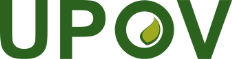 FUnion internationale pour la protection des obtentions végétalesConseilDocument sur les faits nouveauxC/Developments/2021/2Original : anglaisDate : 3 juin 2021